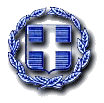 ΕΛΛΗΝΙΚΗ ΔΗΜΟΚΡΑΤΙΑ                            Ζευγολατιό     26 Νοεμβρίου 2020ΝΟΜΟΣ ΚΟΡΙΝΘΙΑΣ			        Αριθ. Πρωτ.:    10151ΔΗΜΟΣ ΒΕΛΟΥ- ΒΟΧΑΣ                   	ΓΡΑΦΕΙΟ ΔΗΜΟΤΙΚΟΥ ΣΥΜΒΟΥΛΙΟΥ		                 Προς						  Τον Δημοτικό Σύμβουλο 				                κ.  …………………………………………….           Λαμβάνοντας υπόψη τις διατάξεις της παρ. 5 του αρθρ. 67 του  Ν.3852/2010, όπως αυτό τροποποιήθηκε και ισχύει, σύμφωνα με το άρθρ.74 του Ν. 4555/2018, καθώς και τις διατάξεις του άρθρου 10 της Π.Ν. Π. (ΦΕΚ 55/Α΄/2020), σας καλούμε για πρώτη φορά την 30η Νοεμβρίου έτους 2020 ημέρα  Δευτέρα και ώρα 13:00  έως 15:00 για συνεδρίαση τακτική , η οποία θα πραγματοποιηθεί δια περιφοράς (μέσω τηλεφωνικής επικοινωνίας)  για συζήτηση και λήψη απόφασης επί των παρακάτω θεμάτων :    1.    ΟΙΚΟΝΟΜΙΚΑ ΘΕΜΑΤΑ2.  ΝΠΔΔ3.  ΛΟΙΠΑ ΘΕΜΑΤΑΟ ΠΡΟΕΔΡΟΣ ΤΟΥ ΔΗΜΟΤΙΚΟΥ ΣΥΜΒΟΥΛΙΟΥΣΔΡΑΛΗΣ ΜΙΧΑΗΛ1Έγκριση έκθεσης εσόδων- εξόδων Γ΄ τριμήνου 2020, για την υλοποίηση του προϋπολογισμού έτους 2020.2Έγκριση αμοιβής πληρεξούσιων δικηγόρων3Περί καθορισμού εξόδων παράστασης Προέδρου, Αντιπροέδρου και  μελών Δ.Σ. του ΝΠ.Δ.Δ. «ΑΝΕΛΙΞΗ» έτους 2020.4Διατύπωση απόψεων περί της μελέτης : «Μελέτη αντιμετώπισης των φαινομένων διάβρωσης στην ακτογραμμή του Κορινθιακού Κόλπου».5Έγκριση εισόδου – εξόδου οχημάτων της επιχείρησης  «ΒΙΟΤΕΧΝΙΑ ΠΛΑΣΤΙΚΩΝ» ιδιοκτησίας Μουστάκη Λάμπρου στην οδό Αγίας Τριάδας Κοινότητας Ζευγολατιού.6Ανάδειξη Σπηλαίου του οικισμού Κυρά Βρύσης Ζευγολατιού- Κατοχύρωση ιδιοκτησίας δημοτικού ακινήτου στην Κυρά Βρύση Ζευγολατιού- Παραχώρηση χρήσης των ακινήτων του Ελληνικού Δημοσίου στο Δήμο Βέλου Βόχας- Ανάδειξη και ανάπλαση του συνολικού χώρου – Απαλλοτρίωση έκτασης.ΕΙΣΗΓΗΤΗΣ : Μανάβης Δημ. Αθανάσιος (Αντιπρόεδρος Δ.Σ.)